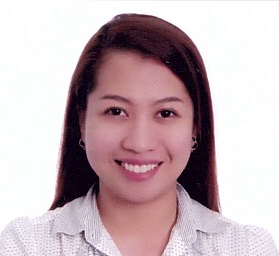 Kazel Kazel.358198@2freemail.com  EDUCATIONAL ATTAINMENTJune 2009-April 2013	ARELLANO UNIVERSITY - MANILA, PHILIPPINES			Bachelor of Science in Computer Science Major in Programming2005-2009		PASAY CITY EAST HIGH SCHOOL - MANILA, PHILIPPINESAwards of Best in Computer StudiesWORK EXPERIENCE January 2016 – Feb 2017	SAMSUNG ELECTRONICS PHILIPPINES CORPORATION 			IT and Mobile Department – Strategic Planning and Intelligence (Report Analyst/Data Admin)Provide sales reports and analysis to support the Business Analytics team’s operations and strategy enhancements geared towards achieving business goals and objectives.Assist analyst team with dashboard and report  generationTranslate raw data into reporting deliverablesProvides inputs in designing/modifying reports and formsProvides replies to queries/referrals/data requestsJune 2015 – Dec 2016	SAMSUNG ELECTRONICS PHILIPPINES CORPORATION 			IT and Mobile Department – Strategic Planning and Intelligence (Sales Support- Admin Assistant)Process dealers’ claim by coordinating with them regarding marketing, price protection and back marginProvides timely update to management for status of Dealer Incentives for monitoringPrice Management (Drafts and routes My single approval for all dealers’ margin)Deliver adhoc reportsJuly 2013- Dec 2014	 CENTRAL BANK OF THE PHILIPPINES (BANGKO SENTRAL NG PILIPINAS)			International Operation Department – Standard and Data Control Group (Data Analyst)Validates and consolidates data and prepares various reports on actual and projected transactions and balances, including ratios and other indicators external debt and related accountsParticipates in the continuing review and verification of records and data in the Debt Management and Financial Analysis System (DMFAS) and other computerized databases.Assist in maintaining and updating the Department’s computerized systems.Provides technical assistant to the Department’s officersNov 2012 -Feb 2013	INTERN AT SUTHERLAND GLOBAL SERVICES- PHILIPPINES  Completed 300 hours of On-the-Job-Training. Sourcing and attracting candidates by using databases, social media etc. Screen candidates resume and job applications. Conducting interviews and filtering candidates for open positions. Provide analytical and well documented recruiting reports to the rest of the teamSEMINARSJanuary 21, 2013	GO BUSINESS (2nd Filipino Technopreneurship Summit)Knowing businesses in the country’s technology industrySeptember 25-26, 2012	TECH TUTOR 4Utilize multisensory tools to facilitate diverse learning styles, creativity and understandingProvide access to a range of gadgets for personal learning such as mobile computers, e-books, mobile devices TRAININGSAugust 25-27, 2012	LEADERSHIP TRANSFOMATION PROGRAM 2012September 9-13 2016 	SAS ENTERPRISE GUIDE 1: QUERYING AND REPORTINGOctober 21-24 2016 	SAS ENTERPRISE GUIDE 2: ADVANCE TASKS AND QUERYINGNovember 11-15 2016 	SAS PROGRAMMING 1: ESSENTIALDecember 20-22 2016 	SAS PROGRAMMING 2: DATA MANIPULATION TECHNIQUESCO-CURRICULAR ACTIVITIES JUNIOR PHILIPPINE COMPUTER SOCIETY – Committee Officer (2011-2013)Organized and facilitated tutorials, career talks and seminars for Computer Studies.Assisted in the preparation for the Computer Science Week.PERSONAL INFORMATION Date of Birth: February 09,1993Age: 24 years oldCivil Status: SingleGender: FemaleReligion: CatholicOTHER DATAFluent in English and Filipino language, with good oral and communication skills. Problem-solving and Decision-making skills.Proficient in Microsoft Office such as MS Excel with Visual Basic Application, MS Word and MS Power point. Proficient in Software such as SAP, GSCM, MCS, SAS.I hereby declare that the information stated herein is true and correct at the best of my knowledge.